	Anexa nr. 11							la Regulamentul privind modul de delimitare									a bunurilor imobile proprietate publică*  La delimitarea în mod masiv, tabelul nu se completează.Catalogul coordonatelor şi parametrii hotarului pe versoPagina 1 din 2Menţiuni: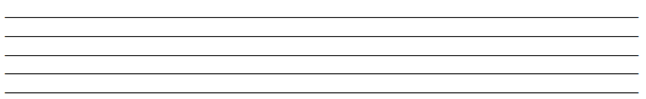 1  - se indică autorităţile  conform prevederilor Regulamentului  (în funcţie de modul de executare şi tipul proprietăţii)PLANUL GEOMETRICPLANUL GEOMETRICPLANUL GEOMETRICPLANUL GEOMETRICNumărul cadastral: _______________ Numărul cadastral: _______________ Numărul cadastral: _______________ Numărul cadastral: _______________ Numărul cadastral: _______________ Numărul cadastral: _______________ Reprezentarea grafică           Schema de încadrare              Schema de încadrare              Schema de încadrare    Reprezentarea grafică Reprezentarea grafică Semne convenţionale:Semne convenţionale:Caracteristicile tehnice ale bunului imobilCaracteristicile tehnice ale bunului imobilCaracteristicile tehnice ale bunului imobilCaracteristicile tehnice ale bunului imobilCaracteristicile tehnice ale bunului imobilCaracteristicile tehnice ale bunului imobilCaracteristicile tehnice ale bunului imobilCaracteristicile tehnice ale bunului imobilTipul bunuluiNumărulcadastralSuprafaţa, (ha, m2)Categoria de destinaţieModul de folosinţăDomeniul (public/privat)MenţiuniMenţiuniCATALOGUL COORDONATELOR ŞI PARAMETRII HOTARULUI* La delimitarea în mod masiv, catalogul  de coordonate nu se completează.COORDONAT 1EXECUTANTEXECUTANTEXECUTANT   ____________________________Denumirea întreprinderii, executant al lucrăriiDenumirea întreprinderii, executant al lucrăriiDenumirea întreprinderii, executant al lucrării   ____________________________Tipul lucrării cadastraleTipul lucrării cadastraleTipul lucrării cadastrale   ____________________________Adresa bunului imobilAdresa bunului imobilAdresa bunului imobil   ____________________________Conducător / VerificatSemnătura, ștampilaNumele, prenumele  ____________________________Conducător / VerificatSemnătura, ștampilaNumele, prenumele  ____________________________ExecutantsemnăturaNumele, prenumele     _____________________________ExecutantsemnăturaNumele, prenumele     _____________________________Data elaborării________________(data inspectării în teren)Sistem de coordonate_______________Scara planului_____________